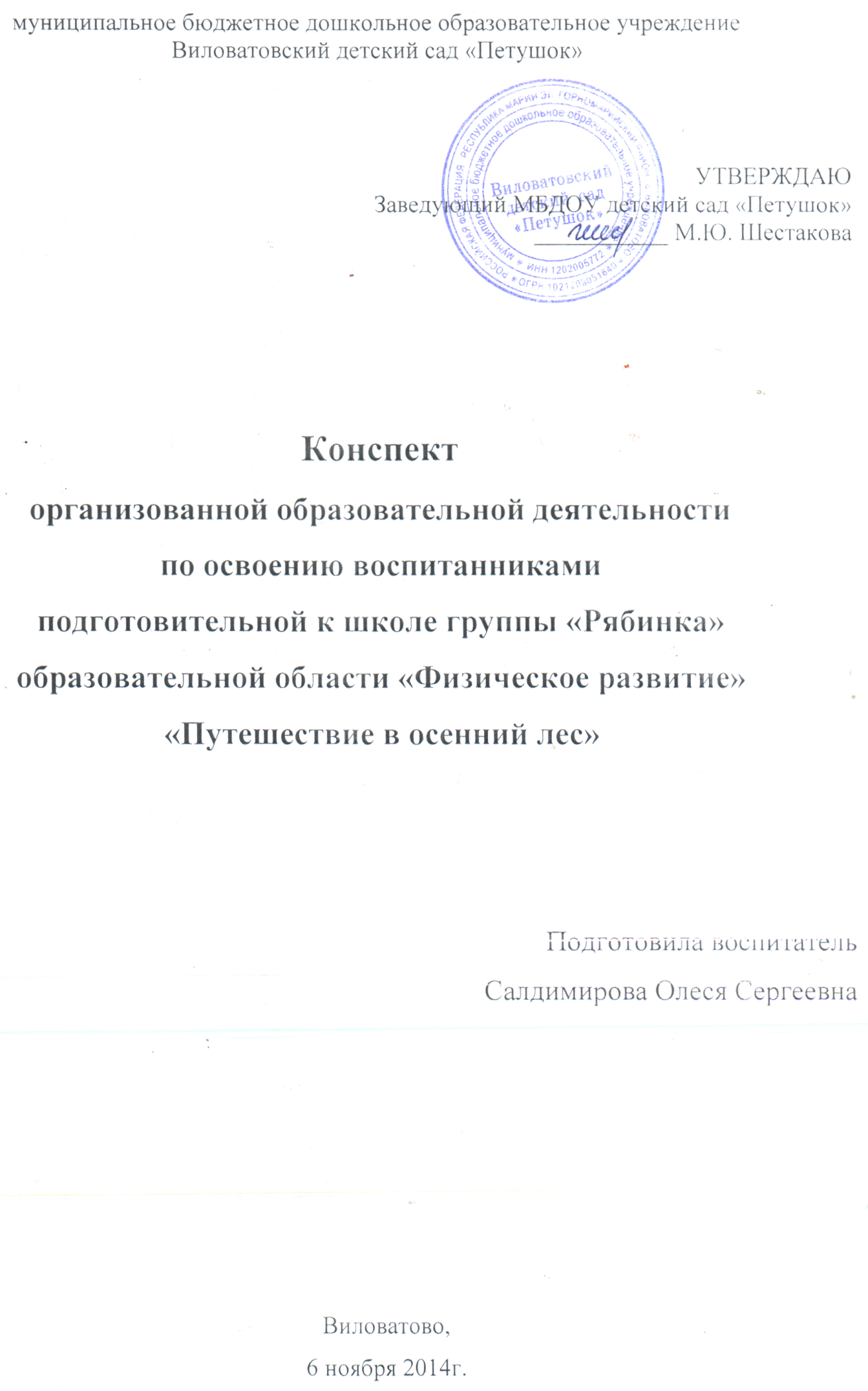 	Форма проведения: игровая.	Методы: словесный, наглядный, практический.	Интеграция образовательных областей: «социально-коммуникативная», «познавательное развитие», «художественно-эстетическое развитие», «физическое развитие».	Цель: создавать условия для формирования у дошкольников рациональных, осознанных движений в процессе двигательного опыта и применение его в повседневной жизни.	Задачи:- учить детей ходьбе по бревну, руки за спиной, лазанию по башенке в сочетании с ходьбой по наклонной доске;- упражнять в ходьбе по гимнастической скамейке, руки в стороны, в подлезании под дугу и ходьбе на четвереньках по тоннелю;- развивать функцию равновесия при ходьбе по корригирующей дорожке (следам);- совершенствовать навыки бега и ходьбы;- активизировать мышление детей через упражнения на ориентировку в пространстве, подвижные игры;- содействовать развитию выносливости, силы, тренировке дыхательной системы;- развивать нравственные качества, выдержку, функцию самоконтроля;- совершенствовать навык безопасного поведения в физкультурном зале.	Оборудование: гимнастическая скамейка, башенка, 2 наклонные доски, корригирующая дорожка, тоннель, дуга для подлезания.Ход занятия.Дети, маршируя, входят в спортивный зал и строятся в одну шеренгу.	Вводная часть.	Здравствуйте, ребята! Посмотрите, сколько гостей сегодня собралось. Давайте с ними поздороваемся.- здравствуйте!	Ребята, мы сегодня с вами отправимся в путешествие. А куда пойдем, вы должны узнать, послушав музыку (включается фонограмма с голосами птиц).Что вы услышали? (птичьи голоса, шум ветра и дождя и т. д.).	Правильно, это звуки леса. В лесу мы должны соблюдать правила, а какие , кто подскажет? (не шуметь, не кричать и т. д.) Сегодня я предлагаю вам отправиться в путешествие в осенний лес. Направо, раз, два! За Савой по лесной тропинке шагом марш! (обычная ходьба)Выросли березки высокие, стройные (ходьба на носках, руки вытянуты вверх). Спина прямая, высоко тянемся.На нашем пути лисички встретились (ходьба в полуприседе, руки плавно работают перед собой). Спину держим прямо, голова смотрит вперед.Мишка косолапый по лесу идет (ходьба на внешней стороне стопы, руки на поясе).Паучки пошли (ходьба на руках и ногах, животом вверх). Бегом марш! (обычный бег)Побежали между деревьями (бег змейкой).Побежали как олени. Руки на поясе, спину держим прямо, колени поднимаем высоко (бег, высоко поднимая колени).Разбежались по полянке (бег врассыпную).Построились, ребятки (построение в одну шеренгу).Основная часть.Вот мы и пришли на лесную полянку, а теперь давайте познакомимся с лесными жителями. Я вам загадаю загадки, а отгадки мы с вами будем показывать (перестроение в 3 колонны).Кто с высоких темных сосенВ ребятишек шишку бросилИ в кусты через пенекПромелькнул как огонек? (белка)И.п.: о.с., руки согнуты в локтях перед грудью. 1 – прямые руки в стороны, поворот головы вправо, подняться на носочки, 2 – и.п., 3 – в другую сторону, 4 – и.п.Летом ходит без дорогиВозле сосен и берез.А зимой он спит в берлогеОт мороза прячет нос. (медведь)И.п.: ноги на ширине плеч, руки на поясе. 1 – наклон туловища вправо, 2 – и.п., 3 – в другую сторону, 4 – и.п.Рыжая плутовкаХитрая и ловкаяХвост пушистыйМех золотистый. (лиса)И.п.: стоя на ладонях и коленях. 1,2 – передвижение на руках вправо, ноги не двигаются, 3,4 – и.п., 5,6 – в другую сторону, 7,8 – и.п.Под мостиком виляет хвостиком. (рыба)И.п.: лежа на животе, руки вместе вытянуты над головой, ноги вместе. 1-16 – поочередное поднимание прямых рук и ног.Сердитый недотрога Живет в глуши лесной.Иголок очень много,А нитки ни одной. (еж)И.п.: лежа на спине, руки вдоль туловища. 1,2 – обхватить руками колени, голову наклонить к коленям, 3,4 – и.п.Я скажу, а ты поверьПробегал по лесу зверь.Нес на лбу зверь неспростаДва огромнейших куста.Их носить ему не леньВедь зовут его…(олень).И.п.: о.с., руки вдоль туловища. 1 – подтянуть правую ногу, обхватив ее руками, 2 – и.п., 3 – левую ногу, 4 – и.п.По полю скачет, ушки прячет.Встанет столбом – ушки торчком. (заяц)И.п.: о.с., руки согнуты в кистях перед грудью. 10 прыжков вокруг себя в чередовании с ходьбой (3 раза). (Перестроение в шеренгу.)Ну что ж, загадки вы отгадали. Пора бы нам и по лесу погулять. Направо!Мы сейчас в поход выходим, по тропинке в лес заходим, руки за спину кладем и по бревнышку идем (ходьба по бревну).Вот гора перед нами стоит, путь тяжелый предстоит (ходьба по наклонной доске, руки в стороны; лазание произвольным способом по башенке и спуск с нее; ходьба по наклонной доске, руки в стороны).Через пещеру прошли (ходьба на четвереньках через тоннель).На мосток, другой взошли, вот и речку перешли (ходьба по гимнастической скамейке, руки в стороны).Только к лесу подошли – обнаружили следы (ходьба по дорожке со следами).Под деревьями прошли (подлезание под дугу правым и левым боком).ОВД проводятся групповым потоком, 3 раза.Подвижная игра «Охотник и лисы». Повторение правил игры.Заключительная часть.Игра малой подвижности «Перелет птиц».А теперь, ребята, давайте отдохнем (дети садятся по-турецки (поза лотоса), включается релаксационная музыка).1, 2, 3, 4, 5Всем открыть глаза и встать.Потянулись! Улыбнулись!В детский сад мы опять вернулись.Ребята, вам понравилось наше путешествие. А чем именно? (Ответы детей.)А вы знаете, за нами следила белка и дарит нам орешки. За то, что вы хорошо вели себя в лесу. Давайте попрощаемся с нашими гостями. До свидания.Заключительная ходьба по залу в колонне по одном